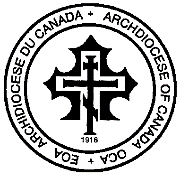 ARCHIVAL METRICAL RECORDS SEARCHYear of Baptism:Year of Marriage:Name of Person:   First Name                                              Last NameName of Parish & City:Your name and email address: Kindly provide as much information as possible and send your request to secretary@archdiocese.ca FOR YOUR INFORMATION AND GUIDANCE ALL METRICAL RECORDS DATED FROM 1900 – 1965 ARE WRITTEN IN RUSSIAN AND A TRANSLATED COPY WILL BE PROVIDED WITH AUTHENTICITY A fee of $150 is assessed for searching the metrical records as approved by the Archdiocese of Canada Council Members, October 14, 2018.  Payment on our website, www.archdiocese.ca  -  Canada Helps.org 